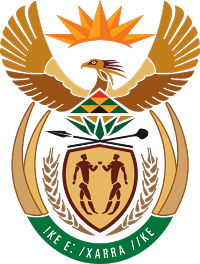 MINISTRY FOR COOPERATIVE GOVERNANCE AND TRADITIONAL AFFAIRSREPUBLIC OF SOUTH AFRICANATIONAL ASSEMBLYQUESTION FOR WRITTEN REPLYQUESTION NUMBER 1626 / 20191626.	Mrs M O Clarke (DA) to ask the Minister of Cooperative Governance and Traditional Affairs:(1)	What assistance is given to victims of natural disasters;(2)	whether her department has a full programme given to the metropolitan municipalities through their disaster management sections;(2)	whether trauma counselling is provided to victims of natural disasters?										NW2983E			REPLY:The information requested by the Honourable Member is not readily available in the Department. The information will be submitted to the Honourable Member as soon as it is availableThank you